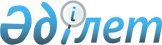 О переименовании улиц в селе Шонжы Шонжынского сельского округаРешение акима Шонжынского сельского округа Уйгурского района Алматинской области от 11 декабря 2020 года № 12-687. Зарегистрировано Департаментом юстиции Алматинской области 20 декабря 2020 года № 5821
      В соответствии с подпунктом 4) статьи 14 Закона Республики Казахстан от 8 декабря 1993 года "Об административно-территориальном устройстве Республики Казахстан", с учетом мнения населения села Шонжы Шонжынского сельского округа и на основании заключения ономастической комиссии Алматинской области от 24 декабря 2019 года, аким Шонжынского сельского округа Уйгурского района РЕШИЛ: 
      1. Переименовать улицу "Транспортная" в улицу "Ақжолтай Тұрдалыұлы Мамбеталиев", улицу "Старый городок" в улицу "Бірлік", улицу "Микрорайон" в улицу "Шаңырақ", улицу "1-ая Транспортная" в улицу "Наурыз", улицу "2-ая Транспортная" в улицу "Өрлеу", улицу "2-ая Қыдырбаева" в улицу "Көктем", улицу "2-ая Маметова" в улицу "Тұран", улицу "2-ая Ажар" в улицу "Береке", улицу "Заводская" в улицу "Заңғар", улицу "2-ая Садыр" в улицу "Жерұйық" в селе Шонжы Шонжынского сельского округа.
      2. Контроль за исполнением настоящего решения оставляю за собой.
      3. Настоящее решение вступает в силу со дня государственной регистрации в органах юстиции и вводится в действие по истечении десяти календарных дней после дня его первого официального опубликования.
					© 2012. РГП на ПХВ «Институт законодательства и правовой информации Республики Казахстан» Министерства юстиции Республики Казахстан
				
      Аким Шонжынского сельского округа

А. Курбаниязов
